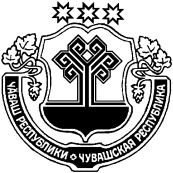 «Об утверждении отчета об исполнении бюджета  Русско-Алгашинского  сельскогопоселения Шумерлинского районаза 9 месяцев 2020 года»В соответствии со статьей 264.2  Бюджетного кодекса Российской Федерации и статьей 64 Положения «О регулировании бюджетных правоотношений в Русско-Алгашинском  сельском поселении Шумерлинского района Чувашской Республики», утвержденного решением Собрания депутатов Русско-Алгашинского  сельского  поселения Шумерлинского района от 05.12.2013 года  № 39/2 (с изменениями)Администрация Русско-Алгашинского сельского поселения постановляет:1. Утвердить отчет об исполнении бюджета Русско-Алгашинского  сельского поселения Шумерлинского района за 9 месяцев 2020 года согласно приложению 1 к постановлению.2. Информацию об итогах исполнения бюджета Русско-Алгашинского  сельского поселения Шумерлинского района за 9 месяцев  2020 года направить Собранию депутатов Русско-Алгашинского  сельского поселения Шумерлинского района.  3. Утвердить отчет о численности муниципальных служащих, работников муниципальных учреждений с указанием фактических затрат на их денежное содержание за счет средств бюджета Русско-Алгашинского  сельского поселения Шумерлинского района за 9 месяцев  2020 года согласно приложению 2 к постановлению.  4.  Настоящее постановление вступает в силу со дня его официального опубликования в издании «Вестник Русско-Алгашинского  сельского  поселения  Шумерлинского района».Глава Русско-Алгашинского  сельского  поселения  				                              В.Н.Спиридонов				 ОТЧЕТоб  использовании ассигнований резервного фондаадминистрации Русско-Алгашинского сельского поселения Шумерлинского района за  9 месяцев  2020 годаОтчет  об  осуществлении  бюджетных  инвестиций  в  объекты  капитального   строительства  в  соответствии  с  адресной  инвестиционной  программой  Русско-Алгашинского  сельского  поселения  Шумерлинского  района  с  разбивкой  по  объектам  капитального  строительства  за  9 месяцев  2020  года                                                                                                               (тыс. рублей)Приложение №1 Приложение №1 Приложение №1 Приложение №1 к постановлению администрациик постановлению администрациик постановлению администрациик постановлению администрациик постановлению администрацииРусско-Алгашинского сельскогоРусско-Алгашинского сельскогоРусско-Алгашинского сельскогоРусско-Алгашинского сельскогоРусско-Алгашинского сельскогопоселения Шумерлинского районапоселения Шумерлинского районапоселения Шумерлинского районапоселения Шумерлинского районапоселения Шумерлинского районаот  29 .10.2020г. № 62от  29 .10.2020г. № 62от  29 .10.2020г. № 62от  29 .10.2020г. № 62от  29 .10.2020г. № 62ОТЧЕТ ОБ ИСПОЛНЕНИИ БЮДЖЕТА РУССКО-АЛГАШИНСКОГО СЕЛЬСКОГО ПОСЕЛЕНИЯ                                                                               ШУМЕРЛИНСКОГО РАЙНА ЗА 9 МЕСЯЦЕВ 2020 ГОДАОТЧЕТ ОБ ИСПОЛНЕНИИ БЮДЖЕТА РУССКО-АЛГАШИНСКОГО СЕЛЬСКОГО ПОСЕЛЕНИЯ                                                                               ШУМЕРЛИНСКОГО РАЙНА ЗА 9 МЕСЯЦЕВ 2020 ГОДАОТЧЕТ ОБ ИСПОЛНЕНИИ БЮДЖЕТА РУССКО-АЛГАШИНСКОГО СЕЛЬСКОГО ПОСЕЛЕНИЯ                                                                               ШУМЕРЛИНСКОГО РАЙНА ЗА 9 МЕСЯЦЕВ 2020 ГОДАОТЧЕТ ОБ ИСПОЛНЕНИИ БЮДЖЕТА РУССКО-АЛГАШИНСКОГО СЕЛЬСКОГО ПОСЕЛЕНИЯ                                                                               ШУМЕРЛИНСКОГО РАЙНА ЗА 9 МЕСЯЦЕВ 2020 ГОДАОТЧЕТ ОБ ИСПОЛНЕНИИ БЮДЖЕТА РУССКО-АЛГАШИНСКОГО СЕЛЬСКОГО ПОСЕЛЕНИЯ                                                                               ШУМЕРЛИНСКОГО РАЙНА ЗА 9 МЕСЯЦЕВ 2020 ГОДАОТЧЕТ ОБ ИСПОЛНЕНИИ БЮДЖЕТА РУССКО-АЛГАШИНСКОГО СЕЛЬСКОГО ПОСЕЛЕНИЯ                                                                               ШУМЕРЛИНСКОГО РАЙНА ЗА 9 МЕСЯЦЕВ 2020 ГОДАОТЧЕТ ОБ ИСПОЛНЕНИИ БЮДЖЕТА РУССКО-АЛГАШИНСКОГО СЕЛЬСКОГО ПОСЕЛЕНИЯ                                                                               ШУМЕРЛИНСКОГО РАЙНА ЗА 9 МЕСЯЦЕВ 2020 ГОДАОТЧЕТ ОБ ИСПОЛНЕНИИ БЮДЖЕТА РУССКО-АЛГАШИНСКОГО СЕЛЬСКОГО ПОСЕЛЕНИЯ                                                                               ШУМЕРЛИНСКОГО РАЙНА ЗА 9 МЕСЯЦЕВ 2020 ГОДАОТЧЕТ ОБ ИСПОЛНЕНИИ БЮДЖЕТА РУССКО-АЛГАШИНСКОГО СЕЛЬСКОГО ПОСЕЛЕНИЯ                                                                               ШУМЕРЛИНСКОГО РАЙНА ЗА 9 МЕСЯЦЕВ 2020 ГОДАОТЧЕТ ОБ ИСПОЛНЕНИИ БЮДЖЕТА РУССКО-АЛГАШИНСКОГО СЕЛЬСКОГО ПОСЕЛЕНИЯ                                                                               ШУМЕРЛИНСКОГО РАЙНА ЗА 9 МЕСЯЦЕВ 2020 ГОДАОТЧЕТ ОБ ИСПОЛНЕНИИ БЮДЖЕТА РУССКО-АЛГАШИНСКОГО СЕЛЬСКОГО ПОСЕЛЕНИЯ                                                                               ШУМЕРЛИНСКОГО РАЙНА ЗА 9 МЕСЯЦЕВ 2020 ГОДАНаименование финансового органаФинансовый отдел администрации Шумерлинского района Финансовый отдел администрации Шумерлинского района Финансовый отдел администрации Шумерлинского района Финансовый отдел администрации Шумерлинского района Финансовый отдел администрации Шумерлинского района Финансовый отдел администрации Шумерлинского района Финансовый отдел администрации Шумерлинского района Финансовый отдел администрации Шумерлинского района Финансовый отдел администрации Шумерлинского района Наименование бюджета Бюджет Русско-Алгашинского сельского поселенияБюджет Русско-Алгашинского сельского поселенияБюджет Русско-Алгашинского сельского поселенияБюджет Русско-Алгашинского сельского поселенияБюджет Русско-Алгашинского сельского поселенияБюджет Русско-Алгашинского сельского поселенияБюджет Русско-Алгашинского сельского поселенияБюджет Русско-Алгашинского сельского поселенияБюджет Русско-Алгашинского сельского поселенияПериодичность: квартальнаяЕдиница измерения:  руб.                                 1. Доходы бюджета                                 1. Доходы бюджета                                 1. Доходы бюджета                                 1. Доходы бюджета                                 1. Доходы бюджета                                 1. Доходы бюджета                                 1. Доходы бюджета                                 1. Доходы бюджета                                 1. Доходы бюджета                                 1. Доходы бюджета                                 1. Доходы бюджета Наименование показателяКод строкиКод дохода по бюджетной классификацииКод дохода по бюджетной классификацииКод дохода по бюджетной классификацииУтвержденные бюджетные назначенияУтвержденные бюджетные назначенияИсполненоИсполненоИсполненоИсполнено Наименование показателяКод строкиКод дохода по бюджетной классификацииКод дохода по бюджетной классификацииКод дохода по бюджетной классификацииУтвержденные бюджетные назначенияУтвержденные бюджетные назначенияИсполненоИсполненоИсполненоИсполнено Наименование показателяКод строкиКод дохода по бюджетной классификацииКод дохода по бюджетной классификацииКод дохода по бюджетной классификацииУтвержденные бюджетные назначенияУтвержденные бюджетные назначенияИсполненоИсполненоИсполненоИсполнено12333445555Доходы бюджета - всего010xxx9 049 941,209 049 941,204 228 998,534 228 998,534 228 998,534 228 998,53в том числе:  НАЛОГОВЫЕ И НЕНАЛОГОВЫЕ ДОХОДЫ010100 1 00 00000 00 0000 000100 1 00 00000 00 0000 000100 1 00 00000 00 0000 000439 700,00439 700,00276 402,94276 402,94276 402,94276 402,94  НАЛОГИ НА ТОВАРЫ (РАБОТЫ, УСЛУГИ), РЕАЛИЗУЕМЫЕ НА ТЕРРИТОРИИ РОССИЙСКОЙ ФЕДЕРАЦИИ010100 1 03 00000 00 0000 000100 1 03 00000 00 0000 000100 1 03 00000 00 0000 000439 700,00439 700,00276 402,94276 402,94276 402,94276 402,94  Акцизы по подакцизным товарам (продукции), производимым на территории Российской Федерации010100 1 03 02000 01 0000 110100 1 03 02000 01 0000 110100 1 03 02000 01 0000 110439 700,00439 700,00276 402,94276 402,94276 402,94276 402,94  Доходы от уплаты акцизов на дизельное топливо, подлежащие распределению между бюджетами субъектов Российской Федерации и местными бюджетами с учетом установленных дифференцированных нормативов отчислений в местные бюджеты010100 1 03 02230 01 0000 110100 1 03 02230 01 0000 110100 1 03 02230 01 0000 110190 000,00190 000,00128 861,20128 861,20128 861,20128 861,20  Доходы от уплаты акцизов на дизельное топливо, подлежащие распределению между бюджетами субъектов Российской Федерации и местными бюджетами с учетом установленных дифференцированных нормативов отчислений в местные бюджеты (по нормативам, установленным Федеральным законом о федеральном бюджете в целях формирования дорожных фондов субъектов Российской Федерации)010100 1 03 02231 01 0000 110100 1 03 02231 01 0000 110100 1 03 02231 01 0000 110190 000,00190 000,00128 861,20128 861,20128 861,20128 861,20  Доходы от уплаты акцизов на моторные масла для дизельных и (или) карбюраторных (инжекторных) двигателей, подлежащие распределению между бюджетами субъектов Российской Федерации и местными бюджетами с учетом установленных дифференцированных нормативов отчислений в местные бюджеты010100 1 03 02240 01 0000 110100 1 03 02240 01 0000 110100 1 03 02240 01 0000 110--889,61889,61889,61889,61  Доходы от уплаты акцизов на моторные масла для дизельных и (или) карбюраторных (инжекторных) двигателей, подлежащие распределению между бюджетами субъектов Российской Федерации и местными бюджетами с учетом установленных дифференцированных нормативов отчислений в местные бюджеты (по нормативам, установленным Федеральным законом о федеральном бюджете в целях формирования дорожных фондов субъектов Российской Федерации)010100 1 03 02241 01 0000 110100 1 03 02241 01 0000 110100 1 03 02241 01 0000 110--889,61889,61889,61889,61  Доходы от уплаты акцизов на автомобильный бензин, подлежащие распределению между бюджетами субъектов Российской Федерации и местными бюджетами с учетом установленных дифференцированных нормативов отчислений в местные бюджеты010100 1 03 02250 01 0000 110100 1 03 02250 01 0000 110100 1 03 02250 01 0000 110249 700,00249 700,00171 822,28171 822,28171 822,28171 822,28  Доходы от уплаты акцизов на автомобильный бензин, подлежащие распределению между бюджетами субъектов Российской Федерации и местными бюджетами с учетом установленных дифференцированных нормативов отчислений в местные бюджеты (по нормативам, установленным Федеральным законом о федеральном бюджете в целях формирования дорожных фондов субъектов Российской Федерации)010100 1 03 02251 01 0000 110100 1 03 02251 01 0000 110100 1 03 02251 01 0000 110249 700,00249 700,00171 822,28171 822,28171 822,28171 822,28  Доходы от уплаты акцизов на прямогонный бензин, подлежащие распределению между бюджетами субъектов Российской Федерации и местными бюджетами с учетом установленных дифференцированных нормативов отчислений в местные бюджеты010100 1 03 02260 01 0000 110100 1 03 02260 01 0000 110100 1 03 02260 01 0000 110---25 170,15-25 170,15-25 170,15-25 170,15  Доходы от уплаты акцизов на прямогонный бензин, подлежащие распределению между бюджетами субъектов Российской Федерации и местными бюджетами с учетом установленных дифференцированных нормативов отчислений в местные бюджеты (по нормативам, установленным Федеральным законом о федеральном бюджете в целях формирования дорожных фондов субъектов Российской Федерации)010100 1 03 02261 01 0000 110100 1 03 02261 01 0000 110100 1 03 02261 01 0000 110---25 170,15-25 170,15-25 170,15-25 170,15  НАЛОГОВЫЕ И НЕНАЛОГОВЫЕ ДОХОДЫ010182 1 00 00000 00 0000 000182 1 00 00000 00 0000 000182 1 00 00000 00 0000 000414 600,00414 600,0041 529,7441 529,7441 529,7441 529,74  НАЛОГИ НА ПРИБЫЛЬ, ДОХОДЫ010182 1 01 00000 00 0000 000182 1 01 00000 00 0000 000182 1 01 00000 00 0000 00050 000,0050 000,0039 483,9939 483,9939 483,9939 483,99  Налог на доходы физических лиц010182 1 01 02000 01 0000 110182 1 01 02000 01 0000 110182 1 01 02000 01 0000 11050 000,0050 000,0039 483,9939 483,9939 483,9939 483,99  Налог на доходы физических лиц с доходов, источником которых является налоговый агент, за исключением доходов, в отношении которых исчисление и уплата налога осуществляются в соответствии со статьями 227, 227.1 и 228 Налогового кодекса Российской Федерации010182 1 01 02010 01 0000 110182 1 01 02010 01 0000 110182 1 01 02010 01 0000 11050 000,0050 000,0039 483,3539 483,3539 483,3539 483,35  Налог на доходы физических лиц с доходов, источником которых является налоговый агент, за исключением доходов, в отношении которых исчисление и уплата налога осуществляются в соответствии со статьями 227, 227.1 и 228 Налогового кодекса Российской Федерации (сумма платежа (перерасчеты, недоимка и задолженность по соответствующему платежу, в том числе по отмененному)010182 1 01 02010 01 1000 110182 1 01 02010 01 1000 110182 1 01 02010 01 1000 11050 000,0050 000,0039 469,7239 469,7239 469,7239 469,72  Налог на доходы физических лиц с доходов, источником которых является налоговый агент, за исключением доходов, в отношении которых исчисление и уплата налога осуществляются в соответствии со статьями 227, 227.1 и 228 Налогового кодекса Российской Федерации (пени по соответствующему платежу)010182 1 01 02010 01 2100 110182 1 01 02010 01 2100 110182 1 01 02010 01 2100 110--13,6313,6313,6313,63  Налог на доходы физических лиц с доходов, полученных физическими лицами в соответствии со статьей 228 Налогового кодекса Российской Федерации010182 1 01 02030 01 0000 110182 1 01 02030 01 0000 110182 1 01 02030 01 0000 110--0,640,640,640,64  Налог на доходы физических лиц с доходов, полученных физическими лицами в соответствии со статьей 228 Налогового кодекса Российской Федерации (сумма платежа (перерасчеты, недоимка и задолженность по соответствующему платежу, в том числе по отмененному)010182 1 01 02030 01 1000 110182 1 01 02030 01 1000 110182 1 01 02030 01 1000 110--0,570,570,570,57  Налог на доходы физических лиц с доходов, полученных физическими лицами в соответствии со статьей 228 Налогового кодекса Российской Федерации (пени по соответствующему платежу)010182 1 01 02030 01 2100 110182 1 01 02030 01 2100 110182 1 01 02030 01 2100 110--0,070,070,070,07  НАЛОГИ НА СОВОКУПНЫЙ ДОХОД010182 1 05 00000 00 0000 000182 1 05 00000 00 0000 000182 1 05 00000 00 0000 000600,00600,001 906,501 906,501 906,501 906,50  Единый сельскохозяйственный налог010182 1 05 03000 01 0000 110182 1 05 03000 01 0000 110182 1 05 03000 01 0000 110600,00600,001 906,501 906,501 906,501 906,50  Единый сельскохозяйственный налог010182 1 05 03010 01 0000 110182 1 05 03010 01 0000 110182 1 05 03010 01 0000 110600,00600,001 906,501 906,501 906,501 906,50  Единый сельскохозяйственный налог (сумма платежа (перерасчеты, недоимка и задолженность по соответствующему платежу, в том числе по отмененному)010182 1 05 03010 01 1000 110182 1 05 03010 01 1000 110182 1 05 03010 01 1000 110600,00600,001 906,501 906,501 906,501 906,50  НАЛОГИ НА ИМУЩЕСТВО010182 1 06 00000 00 0000 000182 1 06 00000 00 0000 000182 1 06 00000 00 0000 000364 000,00364 000,00139,25139,25139,25139,25  Налог на имущество физических лиц010182 1 06 01000 00 0000 110182 1 06 01000 00 0000 110182 1 06 01000 00 0000 11080 000,0080 000,0045 146,0245 146,0245 146,0245 146,02  Налог на имущество физических лиц, взимаемый по ставкам, применяемым к объектам налогообложения, расположенным в границах сельских поселений010182 1 06 01030 10 0000 110182 1 06 01030 10 0000 110182 1 06 01030 10 0000 11080 000,0080 000,0045 146,0245 146,0245 146,0245 146,02  Налог на имущество физических лиц, взимаемый по ставкам, применяемым к объектам налогообложения, расположенным в границах сельских поселений (сумма платежа (перерасчеты, недоимка и задолженность по соответствующему платежу, в том числе по отмененному)010182 1 06 01030 10 1000 110182 1 06 01030 10 1000 110182 1 06 01030 10 1000 11080 000,0080 000,0033 676,3633 676,3633 676,3633 676,36  Налог на имущество физических лиц, взимаемый по ставкам, применяемым к объектам налогообложения, расположенным в границах сельских поселений (пени по соответствующему платежу)010182 1 06 01030 10 2100 110182 1 06 01030 10 2100 110182 1 06 01030 10 2100 110--11 469,6611 469,6611 469,6611 469,66  Земельный налог010182 1 06 06000 00 0000 110182 1 06 06000 00 0000 110182 1 06 06000 00 0000 110284 000,00284 000,00-45 006,77-45 006,77-45 006,77-45 006,77  Земельный налог с организаций010182 1 06 06030 00 0000 110182 1 06 06030 00 0000 110182 1 06 06030 00 0000 110230 000,00230 000,00-50 984,52-50 984,52-50 984,52-50 984,52  Земельный налог с организаций, обладающих земельным участком, расположенным в границах сельских поселений010182 1 06 06033 10 0000 110182 1 06 06033 10 0000 110182 1 06 06033 10 0000 110230 000,00230 000,00-50 984,52-50 984,52-50 984,52-50 984,52  Земельный налог с организаций, обладающих земельным участком, расположенным в границах сельских поселений  (сумма платежа (перерасчеты, недоимка и задолженность по соответствующему платежу, в том числе по отмененному)010182 1 06 06033 10 1000 110182 1 06 06033 10 1000 110182 1 06 06033 10 1000 110230 000,00230 000,00-36 384,72-36 384,72-36 384,72-36 384,72  Земельный налог с организаций, обладающих земельным участком, расположенным в границах  сельских  поселений  (пени по соответствующему платежу)010182 1 06 06033 10 2100 110182 1 06 06033 10 2100 110182 1 06 06033 10 2100 110---14 599,80-14 599,80-14 599,80-14 599,80  Земельный налог с физических лиц010182 1 06 06040 00 0000 110182 1 06 06040 00 0000 110182 1 06 06040 00 0000 11054 000,0054 000,005 977,755 977,755 977,755 977,75  Земельный налог с физических лиц, обладающих земельным участком, расположенным в границах сельских поселений010182 1 06 06043 10 0000 110182 1 06 06043 10 0000 110182 1 06 06043 10 0000 11054 000,0054 000,005 977,755 977,755 977,755 977,75  Земельный налог с физических лиц, обладающих земельным участком, расположенным в границах сельских поселений  (сумма платежа (перерасчеты, недоимка и задолженность по соответствующему платежу, в том числе по отмененному)010182 1 06 06043 10 1000 110182 1 06 06043 10 1000 110182 1 06 06043 10 1000 11054 000,0054 000,005 546,915 546,915 546,915 546,91  Земельный налог с физических лиц, обладающих земельным участком, расположенным в границах сельских поселений  (пени по соответствующему платежу)010182 1 06 06043 10 2100 110182 1 06 06043 10 2100 110182 1 06 06043 10 2100 110--430,84430,84430,84430,84  НАЛОГОВЫЕ И НЕНАЛОГОВЫЕ ДОХОДЫ010993 1 00 00000 00 0000 000993 1 00 00000 00 0000 000993 1 00 00000 00 0000 000162 250,37162 250,3777 600,0077 600,0077 600,0077 600,00  ГОСУДАРСТВЕННАЯ ПОШЛИНА010993 1 08 00000 00 0000 000993 1 08 00000 00 0000 000993 1 08 00000 00 0000 0009 050,379 050,371 600,001 600,001 600,001 600,00  Государственная пошлина за совершение нотариальных действий (за исключением действий, совершаемых консульскими учреждениями Российской Федерации)010993 1 08 04000 01 0000 110993 1 08 04000 01 0000 110993 1 08 04000 01 0000 1109 050,379 050,371 600,001 600,001 600,001 600,00  Государственная пошлина за совершение нотариальных действий должностными лицами органов местного самоуправления, уполномоченными в соответствии с законодательными актами Российской Федерации на совершение нотариальных действий010993 1 08 04020 01 0000 110993 1 08 04020 01 0000 110993 1 08 04020 01 0000 1109 050,379 050,371 600,001 600,001 600,001 600,00010993 1 08 04020 01 1000 110993 1 08 04020 01 1000 110993 1 08 04020 01 1000 1109 050,379 050,371 600,001 600,001 600,001 600,00  ДОХОДЫ ОТ ИСПОЛЬЗОВАНИЯ ИМУЩЕСТВА, НАХОДЯЩЕГОСЯ В ГОСУДАРСТВЕННОЙ И МУНИЦИПАЛЬНОЙ СОБСТВЕННОСТИ010993 1 11 00000 00 0000 000993 1 11 00000 00 0000 000993 1 11 00000 00 0000 00077 200,0077 200,00----  Доходы, получаемые в виде арендной либо иной платы за передачу в возмездное пользование государственного и муниципального имущества (за исключением имущества бюджетных и автономных учреждений, а также имущества государственных и муниципальных унитарных предприятий, в том числе казенных)010993 1 11 05000 00 0000 120993 1 11 05000 00 0000 120993 1 11 05000 00 0000 12069 500,0069 500,00----  Доходы, получаемые в виде арендной платы за земли после разграничения государственной собственности на землю, а также средства от продажи права на заключение договоров аренды указанных земельных участков (за исключением земельных участков бюджетных и автономных учреждений)010993 1 11 05020 00 0000 120993 1 11 05020 00 0000 120993 1 11 05020 00 0000 12069 500,0069 500,00----  Доходы, получаемые в виде арендной платы, а также средства от продажи права на заключение договоров аренды за земли, находящиеся в собственности сельских поселений (за исключением земельных участков муниципальных бюджетных и автономных учреждений)010993 1 11 05025 10 0000 120993 1 11 05025 10 0000 120993 1 11 05025 10 0000 12069 500,0069 500,00----  Прочие доходы от использования имущества и прав, находящихся в государственной и муниципальной собственности (за исключением имущества бюджетных и автономных учреждений, а также имущества государственных и муниципальных унитарных предприятий, в том числе казенных)010993 1 11 09000 00 0000 120993 1 11 09000 00 0000 120993 1 11 09000 00 0000 1207 700,007 700,00----  Прочие поступления от использования имущества, находящегося в государственной и муниципальной собственности (за исключением имущества бюджетных и автономных учреждений, а также имущества государственных и муниципальных унитарных предприятий, в том числе казенных)010993 1 11 09040 00 0000 120993 1 11 09040 00 0000 120993 1 11 09040 00 0000 1207 700,007 700,00----  Прочие поступления от использования имущества, находящегося в собственности сельских поселений (за исключением имущества муниципальных бюджетных и автономных учреждений, а также имущества муниципальных унитарных предприятий, в том числе казенных)010993 1 11 09045 10 0000 120993 1 11 09045 10 0000 120993 1 11 09045 10 0000 1207 700,007 700,00----  ДОХОДЫ ОТ ПРОДАЖИ МАТЕРИАЛЬНЫХ И НЕМАТЕРИАЛЬНЫХ АКТИВОВ010993 1 14 00000 00 0000 000993 1 14 00000 00 0000 000993 1 14 00000 00 0000 00076 000,0076 000,0076 000,0076 000,0076 000,0076 000,00  Доходы от продажи земельных участков, находящихся в государственной и муниципальной собственности010993 1 14 06000 00 0000 430993 1 14 06000 00 0000 430993 1 14 06000 00 0000 43076 000,0076 000,0076 000,0076 000,0076 000,0076 000,00  Доходы от продажи земельных участков, государственная собственность на которые разграничена (за исключением земельных участков бюджетных и автономных учреждений)010993 1 14 06020 00 0000 430993 1 14 06020 00 0000 430993 1 14 06020 00 0000 43076 000,0076 000,0076 000,0076 000,0076 000,0076 000,00  Доходы от продажи земельных участков, находящихся в собственности сельских поселений (за исключением земельных участков муниципальных бюджетных и автономных учреждений)010993 1 14 06025 10 0000 430993 1 14 06025 10 0000 430993 1 14 06025 10 0000 43076 000,0076 000,0076 000,0076 000,0076 000,0076 000,00  БЕЗВОЗМЕЗДНЫЕ ПОСТУПЛЕНИЯ010993 2 00 00000 00 0000 000993 2 00 00000 00 0000 000993 2 00 00000 00 0000 0008 033 390,838 033 390,833 833 465,853 833 465,853 833 465,853 833 465,85  БЕЗВОЗМЕЗДНЫЕ ПОСТУПЛЕНИЯ ОТ ДРУГИХ БЮДЖЕТОВ БЮДЖЕТНОЙ СИСТЕМЫ РОССИЙСКОЙ ФЕДЕРАЦИИ010993 2 02 00000 00 0000 000993 2 02 00000 00 0000 000993 2 02 00000 00 0000 0007 885 383,467 885 383,463 755 365,853 755 365,853 755 365,853 755 365,85  Дотации бюджетам бюджетной системы Российской Федерации010993 2 02 10000 00 0000 150993 2 02 10000 00 0000 150993 2 02 10000 00 0000 1501 236 100,001 236 100,00960 041,00960 041,00960 041,00960 041,00  Дотации на выравнивание бюджетной обеспеченности010993 2 02 15001 00 0000 150993 2 02 15001 00 0000 150993 2 02 15001 00 0000 150492 500,00492 500,00374 590,00374 590,00374 590,00374 590,00  Дотации бюджетам сельских поселений на выравнивание бюджетной обеспеченности из бюджета субъекта Российской Федерации010993 2 02 15001 10 0000 150993 2 02 15001 10 0000 150993 2 02 15001 10 0000 150492 500,00492 500,00374 590,00374 590,00374 590,00374 590,00  Дотации бюджетам на поддержку мер по обеспечению сбалансированности бюджетов010993 2 02 15002 00 0000 150993 2 02 15002 00 0000 150993 2 02 15002 00 0000 150743 600,00743 600,00585 451,00585 451,00585 451,00585 451,00  Дотации бюджетам сельских поселений на поддержку мер по обеспечению сбалансированности бюджетов010993 2 02 15002 10 0000 150993 2 02 15002 10 0000 150993 2 02 15002 10 0000 150743 600,00743 600,00585 451,00585 451,00585 451,00585 451,00  Субсидии бюджетам бюджетной системы Российской Федерации (межбюджетные субсидии)010993 2 02 20000 00 0000 150993 2 02 20000 00 0000 150993 2 02 20000 00 0000 1506 251 838,466 251 838,462 427 639,852 427 639,852 427 639,852 427 639,85  Субсидии бюджетам на осуществление дорожной деятельности в отношении автомобильных дорог общего пользования, а также капитального ремонта и ремонта дворовых территорий многоквартирных домов, проездов к дворовым территориям многоквартирных домов населенных пунктов010993 2 02 20216 00 0000 150993 2 02 20216 00 0000 150993 2 02 20216 00 0000 150331 511,00331 511,00331 511,00331 511,00331 511,00331 511,00  Субсидии бюджетам сельских поселений на осуществление дорожной деятельности в отношении автомобильных дорог общего пользования, а также капитального ремонта и ремонта дворовых территорий многоквартирных домов, проездов к дворовым территориям многоквартирных домов населенных пунктов010993 2 02 20216 10 0000 150993 2 02 20216 10 0000 150993 2 02 20216 10 0000 150331 511,00331 511,00331 511,00331 511,00331 511,00331 511,00  Прочие субсидии010993 2 02 29999 00 0000 150993 2 02 29999 00 0000 150993 2 02 29999 00 0000 1505 920 327,465 920 327,462 096 128,852 096 128,852 096 128,852 096 128,85  Прочие субсидии бюджетам сельских поселений010993 2 02 29999 10 0000 150993 2 02 29999 10 0000 150993 2 02 29999 10 0000 1505 920 327,465 920 327,462 096 128,852 096 128,852 096 128,852 096 128,85  Субвенции бюджетам бюджетной системы Российской Федерации010993 2 02 30000 00 0000 150993 2 02 30000 00 0000 150993 2 02 30000 00 0000 15097 445,0097 445,0067 685,0067 685,0067 685,0067 685,00  Субвенции местным бюджетам на выполнение передаваемых полномочий субъектов Российской Федерации010993 2 02 30024 00 0000 150993 2 02 30024 00 0000 150993 2 02 30024 00 0000 1507 100,007 100,00----  Субвенции бюджетам сельских поселений на выполнение передаваемых полномочий субъектов Российской Федерации010993 2 02 30024 10 0000 150993 2 02 30024 10 0000 150993 2 02 30024 10 0000 1507 100,007 100,00----  Субвенции бюджетам на осуществление первичного воинского учета на территориях, где отсутствуют военные комиссариаты010993 2 02 35118 00 0000 150993 2 02 35118 00 0000 150993 2 02 35118 00 0000 15090 345,0090 345,0067 685,0067 685,0067 685,0067 685,00  Субвенции бюджетам сельских поселений на осуществление первичного воинского учета на территориях, где отсутствуют военные комиссариаты010993 2 02 35118 10 0000 150993 2 02 35118 10 0000 150993 2 02 35118 10 0000 15090 345,0090 345,0067 685,0067 685,0067 685,0067 685,00  Иные межбюджетные трансферты010993 2 02 40000 00 0000 150993 2 02 40000 00 0000 150993 2 02 40000 00 0000 150300 000,00300 000,00300 000,00300 000,00300 000,00300 000,00  Прочие межбюджетные трансферты, передаваемые бюджетам010993 2 02 49999 00 0000 150993 2 02 49999 00 0000 150993 2 02 49999 00 0000 150300 000,00300 000,00300 000,00300 000,00300 000,00300 000,00  Прочие межбюджетные трансферты, передаваемые бюджетам сельских поселений010993 2 02 49999 10 0000 150993 2 02 49999 10 0000 150993 2 02 49999 10 0000 150300 000,00300 000,00300 000,00300 000,00300 000,00300 000,00  ПРОЧИЕ БЕЗВОЗМЕЗДНЫЕ ПОСТУПЛЕНИЯ010993 2 07 00000 00 0000 000993 2 07 00000 00 0000 000993 2 07 00000 00 0000 000148 007,37148 007,3778 100,0078 100,0078 100,0078 100,00  Прочие безвозмездные поступления в бюджеты сельских поселений010993 2 07 05000 10 0000 150993 2 07 05000 10 0000 150993 2 07 05000 10 0000 150148 007,37148 007,3778 100,0078 100,0078 100,0078 100,00  Безвозмездные поступления от физических и юридических лиц на финансовое обеспечение дорожной деятельности, в том числе добровольных пожертвований, в отношении автомобильных дорог общего пользования местного значения сельских поселений010993 2 07 05010 10 0000 150993 2 07 05010 10 0000 150993 2 07 05010 10 0000 15054 070,0054 070,00----  Поступления от денежных пожертвований, предоставляемых физическими лицами получателям средств бюджетов сельских поселений010993 2 07 05020 10 0000 150993 2 07 05020 10 0000 150993 2 07 05020 10 0000 150--42 600,0042 600,0042 600,0042 600,00  Прочие безвозмездные поступления в бюджеты сельских поселений010993 2 07 05030 10 0000 150993 2 07 05030 10 0000 150993 2 07 05030 10 0000 15093 937,3793 937,3735 500,0035 500,0035 500,0035 500,00                                              2. Расходы бюджета                                              2. Расходы бюджета                                              2. Расходы бюджета                                              2. Расходы бюджета                                              2. Расходы бюджета                                              2. Расходы бюджета                                              2. Расходы бюджета                                              2. Расходы бюджета                                              2. Расходы бюджета                                              2. Расходы бюджета                                              2. Расходы бюджета Наименование показателяКод строкиКод строкиКод расхода по бюджетной классификацииКод расхода по бюджетной классификацииКод расхода по бюджетной классификацииУтвержденные бюджетные назначенияУтвержденные бюджетные назначенияИсполненоИсполненоИсполнено Наименование показателяКод строкиКод строкиКод расхода по бюджетной классификацииКод расхода по бюджетной классификацииКод расхода по бюджетной классификацииУтвержденные бюджетные назначенияУтвержденные бюджетные назначенияИсполненоИсполненоИсполнено Наименование показателяКод строкиКод строкиКод расхода по бюджетной классификацииКод расхода по бюджетной классификацииКод расхода по бюджетной классификацииУтвержденные бюджетные назначенияУтвержденные бюджетные назначенияИсполненоИсполненоИсполнено12233344555Расходы бюджета - всего200200xxx9 065 908,209 065 908,204 175 531,484 175 531,484 175 531,48в том числе:  Обеспечение функций муниципальных органов200200993 0104 Ч5 Э 01 00200 000993 0104 Ч5 Э 01 00200 000993 0104 Ч5 Э 01 00200 000961 600,37961 600,37659 767,29659 767,29659 767,29  Расходы на выплаты персоналу в целях обеспечения выполнения функций государственными (муниципальными) органами, казенными учреждениями, органами управления государственными внебюджетными фондами200200993 0104 Ч5 Э 01 00200 100993 0104 Ч5 Э 01 00200 100993 0104 Ч5 Э 01 00200 100935 000,00935 000,00637 708,80637 708,80637 708,80  Расходы на выплаты персоналу государственных (муниципальных) органов200200993 0104 Ч5 Э 01 00200 120993 0104 Ч5 Э 01 00200 120993 0104 Ч5 Э 01 00200 120935 000,00935 000,00637 708,80637 708,80637 708,80  Фонд оплаты труда государственных (муниципальных) органов200200993 0104 Ч5 Э 01 00200 121993 0104 Ч5 Э 01 00200 121993 0104 Ч5 Э 01 00200 121718 100,00718 100,00479 720,20479 720,20479 720,20  Взносы по обязательному социальному страхованию на выплаты денежного содержания и иные выплаты работникам государственных (муниципальных) органов200200993 0104 Ч5 Э 01 00200 129993 0104 Ч5 Э 01 00200 129993 0104 Ч5 Э 01 00200 129216 900,00216 900,00157 988,60157 988,60157 988,60  Закупка товаров, работ и услуг для обеспечения государственных (муниципальных) нужд200200993 0104 Ч5 Э 01 00200 200993 0104 Ч5 Э 01 00200 200993 0104 Ч5 Э 01 00200 20022 000,0022 000,0017 626,4917 626,4917 626,49  Иные закупки товаров, работ и услуг для обеспечения государственных (муниципальных) нужд200200993 0104 Ч5 Э 01 00200 240993 0104 Ч5 Э 01 00200 240993 0104 Ч5 Э 01 00200 24022 000,0022 000,0017 626,4917 626,4917 626,49  Закупка товаров, работ, услуг в сфере информационно-коммуникационных технологий200200993 0104 Ч5 Э 01 00200 242993 0104 Ч5 Э 01 00200 242993 0104 Ч5 Э 01 00200 24222 000,0022 000,0017 626,4917 626,4917 626,49  Иные бюджетные ассигнования200200993 0104 Ч5 Э 01 00200 800993 0104 Ч5 Э 01 00200 800993 0104 Ч5 Э 01 00200 8004 600,374 600,374 432,004 432,004 432,00  Уплата налогов, сборов и иных платежей200200993 0104 Ч5 Э 01 00200 850993 0104 Ч5 Э 01 00200 850993 0104 Ч5 Э 01 00200 8504 600,374 600,374 432,004 432,004 432,00  Уплата налога на имущество организаций и земельного налога200200993 0104 Ч5 Э 01 00200 851993 0104 Ч5 Э 01 00200 851993 0104 Ч5 Э 01 00200 851200,37200,37150,00150,00150,00  Уплата прочих налогов, сборов200200993 0104 Ч5 Э 01 00200 852993 0104 Ч5 Э 01 00200 852993 0104 Ч5 Э 01 00200 8522 086,002 086,001 968,001 968,001 968,00  Уплата иных платежей200200993 0104 Ч5 Э 01 00200 853993 0104 Ч5 Э 01 00200 853993 0104 Ч5 Э 01 00200 8532 314,002 314,002 314,002 314,002 314,00  Организация и проведение выборов в законодательные (представительные) органы муниципального образования200200993 0107 Ч5 Э 01 73790 000993 0107 Ч5 Э 01 73790 000993 0107 Ч5 Э 01 73790 00062 200,0062 200,0062 200,0062 200,0062 200,00  Закупка товаров, работ и услуг для обеспечения государственных (муниципальных) нужд200200993 0107 Ч5 Э 01 73790 200993 0107 Ч5 Э 01 73790 200993 0107 Ч5 Э 01 73790 20062 200,0062 200,0062 200,0062 200,0062 200,00  Иные закупки товаров, работ и услуг для обеспечения государственных (муниципальных) нужд200200993 0107 Ч5 Э 01 73790 240993 0107 Ч5 Э 01 73790 240993 0107 Ч5 Э 01 73790 24062 200,0062 200,0062 200,0062 200,0062 200,00  Прочая закупка товаров, работ и услуг200200993 0107 Ч5 Э 01 73790 244993 0107 Ч5 Э 01 73790 244993 0107 Ч5 Э 01 73790 24462 200,0062 200,0062 200,0062 200,0062 200,00  Резервный фонд администрации муниципального образования Чувашской Республики200200993 0111 Ч4 1 01 73430 000993 0111 Ч4 1 01 73430 000993 0111 Ч4 1 01 73430 0001 000,001 000,00---  Иные бюджетные ассигнования200200993 0111 Ч4 1 01 73430 800993 0111 Ч4 1 01 73430 800993 0111 Ч4 1 01 73430 8001 000,001 000,00---  Резервные средства200200993 0111 Ч4 1 01 73430 870993 0111 Ч4 1 01 73430 870993 0111 Ч4 1 01 73430 8701 000,001 000,00---  Осуществление первичного воинского учета на территориях, где отсутствуют военные комиссариаты, за счет субвенции, предоставляемой из федерального бюджета200200993 0203 Ч4 1 04 51180 000993 0203 Ч4 1 04 51180 000993 0203 Ч4 1 04 51180 00090 345,0090 345,0067 685,0067 685,0067 685,00  Расходы на выплаты персоналу в целях обеспечения выполнения функций государственными (муниципальными) органами, казенными учреждениями, органами управления государственными внебюджетными фондами200200993 0203 Ч4 1 04 51180 100993 0203 Ч4 1 04 51180 100993 0203 Ч4 1 04 51180 10083 445,0083 445,0060 785,0060 785,0060 785,00  Расходы на выплаты персоналу государственных (муниципальных) органов200200993 0203 Ч4 1 04 51180 120993 0203 Ч4 1 04 51180 120993 0203 Ч4 1 04 51180 12083 445,0083 445,0060 785,0060 785,0060 785,00  Фонд оплаты труда государственных (муниципальных) органов200200993 0203 Ч4 1 04 51180 121993 0203 Ч4 1 04 51180 121993 0203 Ч4 1 04 51180 12164 091,0064 091,0046 125,0046 125,0046 125,00  Взносы по обязательному социальному страхованию на выплаты денежного содержания и иные выплаты работникам государственных (муниципальных) органов200200993 0203 Ч4 1 04 51180 129993 0203 Ч4 1 04 51180 129993 0203 Ч4 1 04 51180 12919 354,0019 354,0014 660,0014 660,0014 660,00  Закупка товаров, работ и услуг для обеспечения государственных (муниципальных) нужд200200993 0203 Ч4 1 04 51180 200993 0203 Ч4 1 04 51180 200993 0203 Ч4 1 04 51180 2006 900,006 900,006 900,006 900,006 900,00  Иные закупки товаров, работ и услуг для обеспечения государственных (муниципальных) нужд200200993 0203 Ч4 1 04 51180 240993 0203 Ч4 1 04 51180 240993 0203 Ч4 1 04 51180 2406 900,006 900,006 900,006 900,006 900,00  Прочая закупка товаров, работ и услуг200200993 0203 Ч4 1 04 51180 244993 0203 Ч4 1 04 51180 244993 0203 Ч4 1 04 51180 2446 900,006 900,006 900,006 900,006 900,00  Финансовое обеспечение передаваемых государственных полномочий Чувашской Республики по организации на территории поселений и городских округов мероприятий при осуществлении деятельности по обращению с животными без владельцев, а также по расчету и предоставлению субвенций бюджетам поселений на осуществление указанных полномочий200200993 0405 Ц9 7 01 12750 000993 0405 Ц9 7 01 12750 000993 0405 Ц9 7 01 12750 00017 100,0017 100,00---  Закупка товаров, работ и услуг для обеспечения государственных (муниципальных) нужд200200993 0405 Ц9 7 01 12750 200993 0405 Ц9 7 01 12750 200993 0405 Ц9 7 01 12750 20017 100,0017 100,00---  Иные закупки товаров, работ и услуг для обеспечения государственных (муниципальных) нужд200200993 0405 Ц9 7 01 12750 240993 0405 Ц9 7 01 12750 240993 0405 Ц9 7 01 12750 24017 100,0017 100,00---  Прочая закупка товаров, работ и услуг200200993 0405 Ц9 7 01 12750 244993 0405 Ц9 7 01 12750 244993 0405 Ц9 7 01 12750 24417 100,0017 100,00---  Реализация проектов развития общественной инфраструктуры, основанных на местных инициативах200200993 0409 A6 2 01 S6570 000993 0409 A6 2 01 S6570 000993 0409 A6 2 01 S6570 0001 426 819,001 426 819,001 351 687,001 351 687,001 351 687,00  Закупка товаров, работ и услуг для обеспечения государственных (муниципальных) нужд200200993 0409 A6 2 01 S6570 200993 0409 A6 2 01 S6570 200993 0409 A6 2 01 S6570 2001 426 819,001 426 819,001 351 687,001 351 687,001 351 687,00  Иные закупки товаров, работ и услуг для обеспечения государственных (муниципальных) нужд200200993 0409 A6 2 01 S6570 240993 0409 A6 2 01 S6570 240993 0409 A6 2 01 S6570 2401 426 819,001 426 819,001 351 687,001 351 687,001 351 687,00  Прочая закупка товаров, работ и услуг200200993 0409 A6 2 01 S6570 244993 0409 A6 2 01 S6570 244993 0409 A6 2 01 S6570 2441 426 819,001 426 819,001 351 687,001 351 687,001 351 687,00  Капитальный ремонт и ремонт автомобильных дорог общего пользования местного значения в границах населенных пунктов поселения200200993 0409 Ч2 1 03 74191 000993 0409 Ч2 1 03 74191 000993 0409 Ч2 1 03 74191 000117 958,05117 958,05---  Закупка товаров, работ и услуг для обеспечения государственных (муниципальных) нужд200200993 0409 Ч2 1 03 74191 200993 0409 Ч2 1 03 74191 200993 0409 Ч2 1 03 74191 200117 958,05117 958,05---  Иные закупки товаров, работ и услуг для обеспечения государственных (муниципальных) нужд200200993 0409 Ч2 1 03 74191 240993 0409 Ч2 1 03 74191 240993 0409 Ч2 1 03 74191 240117 958,05117 958,05---  Прочая закупка товаров, работ и услуг200200993 0409 Ч2 1 03 74191 244993 0409 Ч2 1 03 74191 244993 0409 Ч2 1 03 74191 244117 958,05117 958,05---  Капитальный ремонт и ремонт автомобильных дорог общего пользования местного значения в границах населенных пунктов поселения200200993 0409 Ч2 1 03 S4191 000993 0409 Ч2 1 03 S4191 000993 0409 Ч2 1 03 S4191 000348 958,95348 958,95348 958,95348 958,95348 958,95  Закупка товаров, работ и услуг для обеспечения государственных (муниципальных) нужд200200993 0409 Ч2 1 03 S4191 200993 0409 Ч2 1 03 S4191 200993 0409 Ч2 1 03 S4191 200348 958,95348 958,95348 958,95348 958,95348 958,95  Иные закупки товаров, работ и услуг для обеспечения государственных (муниципальных) нужд200200993 0409 Ч2 1 03 S4191 240993 0409 Ч2 1 03 S4191 240993 0409 Ч2 1 03 S4191 240348 958,95348 958,95348 958,95348 958,95348 958,95  Прочая закупка товаров, работ и услуг200200993 0409 Ч2 1 03 S4191 244993 0409 Ч2 1 03 S4191 244993 0409 Ч2 1 03 S4191 244348 958,95348 958,95348 958,95348 958,95348 958,95  Содержание автомобильных дорог общего пользования местного значения в границах населенных пунктов поселения200200993 0409 Ч2 1 03 S4192 000993 0409 Ч2 1 03 S4192 000993 0409 Ч2 1 03 S4192 000256 915,00256 915,00111 560,00111 560,00111 560,00  Закупка товаров, работ и услуг для обеспечения государственных (муниципальных) нужд200200993 0409 Ч2 1 03 S4192 200993 0409 Ч2 1 03 S4192 200993 0409 Ч2 1 03 S4192 200256 915,00256 915,00111 560,00111 560,00111 560,00  Иные закупки товаров, работ и услуг для обеспечения государственных (муниципальных) нужд200200993 0409 Ч2 1 03 S4192 240993 0409 Ч2 1 03 S4192 240993 0409 Ч2 1 03 S4192 240256 915,00256 915,00111 560,00111 560,00111 560,00  Прочая закупка товаров, работ и услуг200200993 0409 Ч2 1 03 S4192 244993 0409 Ч2 1 03 S4192 244993 0409 Ч2 1 03 S4192 244256 915,00256 915,00111 560,00111 560,00111 560,00  Реализация мероприятий по благоустройству территории200200993 0502 A5 1 02 77420 000993 0502 A5 1 02 77420 000993 0502 A5 1 02 77420 00075 315,0075 315,0075 315,0075 315,0075 315,00  Закупка товаров, работ и услуг для обеспечения государственных (муниципальных) нужд200200993 0502 A5 1 02 77420 200993 0502 A5 1 02 77420 200993 0502 A5 1 02 77420 20075 315,0075 315,0075 315,0075 315,0075 315,00  Иные закупки товаров, работ и услуг для обеспечения государственных (муниципальных) нужд200200993 0502 A5 1 02 77420 240993 0502 A5 1 02 77420 240993 0502 A5 1 02 77420 24075 315,0075 315,0075 315,0075 315,0075 315,00  Прочая закупка товаров, работ и услуг200200993 0502 A5 1 02 77420 244993 0502 A5 1 02 77420 244993 0502 A5 1 02 77420 24475 315,0075 315,0075 315,0075 315,0075 315,00  Реализация проектов развития общественной инфраструктуры, основанных на местных инициативах200200993 0502 A6 2 01 S6570 000993 0502 A6 2 01 S6570 000993 0502 A6 2 01 S6570 000543 110,20543 110,20512 743,61512 743,61512 743,61  Закупка товаров, работ и услуг для обеспечения государственных (муниципальных) нужд200200993 0502 A6 2 01 S6570 200993 0502 A6 2 01 S6570 200993 0502 A6 2 01 S6570 200543 110,20543 110,20512 743,61512 743,61512 743,61  Иные закупки товаров, работ и услуг для обеспечения государственных (муниципальных) нужд200200993 0502 A6 2 01 S6570 240993 0502 A6 2 01 S6570 240993 0502 A6 2 01 S6570 240543 110,20543 110,20512 743,61512 743,61512 743,61  Прочая закупка товаров, работ и услуг200200993 0502 A6 2 01 S6570 244993 0502 A6 2 01 S6570 244993 0502 A6 2 01 S6570 244543 110,20543 110,20512 743,61512 743,61512 743,61  Уличное освещение200200993 0503 A5 1 02 77400 000993 0503 A5 1 02 77400 000993 0503 A5 1 02 77400 000140 000,00140 000,0028 480,4528 480,4528 480,45  Закупка товаров, работ и услуг для обеспечения государственных (муниципальных) нужд200200993 0503 A5 1 02 77400 200993 0503 A5 1 02 77400 200993 0503 A5 1 02 77400 200140 000,00140 000,0028 480,4528 480,4528 480,45  Иные закупки товаров, работ и услуг для обеспечения государственных (муниципальных) нужд200200993 0503 A5 1 02 77400 240993 0503 A5 1 02 77400 240993 0503 A5 1 02 77400 240140 000,00140 000,0028 480,4528 480,4528 480,45  Прочая закупка товаров, работ и услуг200200993 0503 A5 1 02 77400 244993 0503 A5 1 02 77400 244993 0503 A5 1 02 77400 244140 000,00140 000,0028 480,4528 480,4528 480,45  Реализация мероприятий по благоустройству территории200200993 0503 A5 1 02 77420 000993 0503 A5 1 02 77420 000993 0503 A5 1 02 77420 00037 791,0037 791,0035 455,0835 455,0835 455,08  Закупка товаров, работ и услуг для обеспечения государственных (муниципальных) нужд200200993 0503 A5 1 02 77420 200993 0503 A5 1 02 77420 200993 0503 A5 1 02 77420 20037 791,0037 791,0035 455,0835 455,0835 455,08  Иные закупки товаров, работ и услуг для обеспечения государственных (муниципальных) нужд200200993 0503 A5 1 02 77420 240993 0503 A5 1 02 77420 240993 0503 A5 1 02 77420 24037 791,0037 791,0035 455,0835 455,0835 455,08  Прочая закупка товаров, работ и услуг200200993 0503 A5 1 02 77420 244993 0503 A5 1 02 77420 244993 0503 A5 1 02 77420 24437 791,0037 791,0035 455,0835 455,0835 455,08  Реализация комплекса мероприятий по благоустройству дворовых территорий и тротуаров200200993 0503 A5 1 02 S5420 000993 0503 A5 1 02 S5420 000993 0503 A5 1 02 S5420 0003 672 140,003 672 140,00---  Закупка товаров, работ и услуг для обеспечения государственных (муниципальных) нужд200200993 0503 A5 1 02 S5420 200993 0503 A5 1 02 S5420 200993 0503 A5 1 02 S5420 2003 672 140,003 672 140,00---  Иные закупки товаров, работ и услуг для обеспечения государственных (муниципальных) нужд200200993 0503 A5 1 02 S5420 240993 0503 A5 1 02 S5420 240993 0503 A5 1 02 S5420 2403 672 140,003 672 140,00---  Прочая закупка товаров, работ и услуг200200993 0503 A5 1 02 S5420 244993 0503 A5 1 02 S5420 244993 0503 A5 1 02 S5420 2443 672 140,003 672 140,00---  Реализация проектов развития общественной инфраструктуры, основанных на местных инициативах200200993 0503 A6 2 01 S6570 000993 0503 A6 2 01 S6570 000993 0503 A6 2 01 S6570 000130 000,00130 000,0097 000,0097 000,0097 000,00  Закупка товаров, работ и услуг для обеспечения государственных (муниципальных) нужд200200993 0503 A6 2 01 S6570 200993 0503 A6 2 01 S6570 200993 0503 A6 2 01 S6570 200130 000,00130 000,0097 000,0097 000,0097 000,00  Иные закупки товаров, работ и услуг для обеспечения государственных (муниципальных) нужд200200993 0503 A6 2 01 S6570 240993 0503 A6 2 01 S6570 240993 0503 A6 2 01 S6570 240130 000,00130 000,0097 000,0097 000,0097 000,00  Прочая закупка товаров, работ и услуг200200993 0503 A6 2 01 S6570 244993 0503 A6 2 01 S6570 244993 0503 A6 2 01 S6570 244130 000,00130 000,0097 000,0097 000,0097 000,00  Реализация проектов, направленных на благоустройство и развитие территорий населенных пунктов Чувашской Республики, за счет дотации на поддержку мер по обеспечению сбалансированности бюджетов за счет средств резервного фонда Правительства Российской Федерации200200993 0503 A6 2 03 5002F 000993 0503 A6 2 03 5002F 000993 0503 A6 2 03 5002F 000300 000,00300 000,00300 000,00300 000,00300 000,00  Закупка товаров, работ и услуг для обеспечения государственных (муниципальных) нужд200200993 0503 A6 2 03 5002F 200993 0503 A6 2 03 5002F 200993 0503 A6 2 03 5002F 200300 000,00300 000,00300 000,00300 000,00300 000,00  Иные закупки товаров, работ и услуг для обеспечения государственных (муниципальных) нужд200200993 0503 A6 2 03 5002F 240993 0503 A6 2 03 5002F 240993 0503 A6 2 03 5002F 240300 000,00300 000,00300 000,00300 000,00300 000,00  Прочая закупка товаров, работ и услуг200200993 0503 A6 2 03 5002F 244993 0503 A6 2 03 5002F 244993 0503 A6 2 03 5002F 244300 000,00300 000,00300 000,00300 000,00300 000,00  Организация временного трудоустройства безработных граждан, испытывающих трудности в поиске работы200200993 0503 Ц6 1 01 72270 000993 0503 Ц6 1 01 72270 000993 0503 Ц6 1 01 72270 0005 000,005 000,001 451,481 451,481 451,48  Закупка товаров, работ и услуг для обеспечения государственных (муниципальных) нужд200200993 0503 Ц6 1 01 72270 200993 0503 Ц6 1 01 72270 200993 0503 Ц6 1 01 72270 2005 000,005 000,001 451,481 451,481 451,48  Иные закупки товаров, работ и услуг для обеспечения государственных (муниципальных) нужд200200993 0503 Ц6 1 01 72270 240993 0503 Ц6 1 01 72270 240993 0503 Ц6 1 01 72270 2405 000,005 000,001 451,481 451,481 451,48  Прочая закупка товаров, работ и услуг200200993 0503 Ц6 1 01 72270 244993 0503 Ц6 1 01 72270 244993 0503 Ц6 1 01 72270 2445 000,005 000,001 451,481 451,481 451,48  Обеспечение деятельности государственных учреждений культурно-досугового типа и народного творчества200200993 0801 Ц4 1 07 7A390 000993 0801 Ц4 1 07 7A390 000993 0801 Ц4 1 07 7A390 000458 603,00458 603,00102 174,99102 174,99102 174,99  Закупка товаров, работ и услуг для обеспечения государственных (муниципальных) нужд200200993 0801 Ц4 1 07 7A390 200993 0801 Ц4 1 07 7A390 200993 0801 Ц4 1 07 7A390 200458 603,00458 603,00102 174,99102 174,99102 174,99  Иные закупки товаров, работ и услуг для обеспечения государственных (муниципальных) нужд200200993 0801 Ц4 1 07 7A390 240993 0801 Ц4 1 07 7A390 240993 0801 Ц4 1 07 7A390 240458 603,00458 603,00102 174,99102 174,99102 174,99  Прочая закупка товаров, работ и услуг200200993 0801 Ц4 1 07 7A390 244993 0801 Ц4 1 07 7A390 244993 0801 Ц4 1 07 7A390 244458 603,00458 603,00102 174,99102 174,99102 174,99  Укрепление материально-технической базы муниципальных библиотек200200993 0801 Ц4 1 15 S9830 000993 0801 Ц4 1 15 S9830 000993 0801 Ц4 1 15 S9830 000421 052,63421 052,63421 052,63421 052,63421 052,63  Закупка товаров, работ и услуг для обеспечения государственных (муниципальных) нужд200200993 0801 Ц4 1 15 S9830 200993 0801 Ц4 1 15 S9830 200993 0801 Ц4 1 15 S9830 200421 052,63421 052,63421 052,63421 052,63421 052,63  Иные закупки товаров, работ и услуг для обеспечения государственных (муниципальных) нужд200200993 0801 Ц4 1 15 S9830 240993 0801 Ц4 1 15 S9830 240993 0801 Ц4 1 15 S9830 240421 052,63421 052,63421 052,63421 052,63421 052,63  Прочая закупка товаров, работ и услуг200200993 0801 Ц4 1 15 S9830 244993 0801 Ц4 1 15 S9830 244993 0801 Ц4 1 15 S9830 244421 052,63421 052,63421 052,63421 052,63421 052,63Результат исполнения бюджета (дефицит / профицит)450450xxx-15 967,00-15 967,0053 467,0553 467,0553 467,05 3. Источники финансирования дефицита бюджета 3. Источники финансирования дефицита бюджета 3. Источники финансирования дефицита бюджета 3. Источники финансирования дефицита бюджета 3. Источники финансирования дефицита бюджета 3. Источники финансирования дефицита бюджета 3. Источники финансирования дефицита бюджета 3. Источники финансирования дефицита бюджета 3. Источники финансирования дефицита бюджета 3. Источники финансирования дефицита бюджета 3. Источники финансирования дефицита бюджета Наименование показателяКод строкиКод строкиКод строкиКод источника финансирования дефицита бюджета по бюджетной классификацииКод источника финансирования дефицита бюджета по бюджетной классификацииУтвержденные бюджетные назначенияУтвержденные бюджетные назначенияУтвержденные бюджетные назначенияИсполненоИсполнено Наименование показателяКод строкиКод строкиКод строкиКод источника финансирования дефицита бюджета по бюджетной классификацииКод источника финансирования дефицита бюджета по бюджетной классификацииУтвержденные бюджетные назначенияУтвержденные бюджетные назначенияУтвержденные бюджетные назначенияИсполненоИсполнено Наименование показателяКод строкиКод строкиКод строкиКод источника финансирования дефицита бюджета по бюджетной классификацииКод источника финансирования дефицита бюджета по бюджетной классификацииУтвержденные бюджетные назначенияУтвержденные бюджетные назначенияУтвержденные бюджетные назначенияИсполненоИсполнено Наименование показателяКод строкиКод строкиКод строкиКод источника финансирования дефицита бюджета по бюджетной классификацииКод источника финансирования дефицита бюджета по бюджетной классификацииУтвержденные бюджетные назначенияУтвержденные бюджетные назначенияУтвержденные бюджетные назначенияИсполненоИсполнено Наименование показателяКод строкиКод строкиКод строкиКод источника финансирования дефицита бюджета по бюджетной классификацииКод источника финансирования дефицита бюджета по бюджетной классификацииУтвержденные бюджетные назначенияУтвержденные бюджетные назначенияУтвержденные бюджетные назначенияИсполненоИсполнено12223344455Источники финансирования дефицита бюджета - всего500500500xx----53 467,05-53 467,05в том числе:источники внутреннего финансирования бюджета520520520xx-----из них:источники внешнего финансирования бюджета620620620xx-----из них:Изменение остатков средств700700700----53 467,05-53 467,05  Изменение остатков средств700700700000 01 05 00 00 00 0000 000000 01 05 00 00 00 0000 000----53 467,05-53 467,05увеличение остатков средств, всего710710710-9 049 941,20-9 049 941,20-9 049 941,20-4 270 477,88-4 270 477,88  Увеличение остатков средств бюджетов710710710000 01 05 00 00 00 0000 500000 01 05 00 00 00 0000 500-9 049 941,20-9 049 941,20-9 049 941,20-4 270 477,88-4 270 477,88  Увеличение прочих остатков средств бюджетов710710710992 01 05 02 00 00 0000 500992 01 05 02 00 00 0000 500-9 049 941,20-9 049 941,20-9 049 941,20-4 270 477,88-4 270 477,88  Увеличение прочих остатков денежных средств бюджетов710710710992 01 05 02 01 00 0000 510992 01 05 02 01 00 0000 510-9 049 941,20-9 049 941,20-9 049 941,20-4 270 477,88-4 270 477,88  Увеличение прочих остатков денежных средств бюджетов сельских поселений710710710992 01 05 02 01 10 0000 510992 01 05 02 01 10 0000 510-9 049 941,20-9 049 941,20-9 049 941,20-4 270 477,88-4 270 477,88уменьшение остатков средств, всего7207207209 065 908,209 065 908,209 065 908,204 217 010,834 217 010,83  Уменьшение остатков средств бюджетов720720720000 01 05 00 00 00 0000 600000 01 05 00 00 00 0000 6009 065 908,209 065 908,209 065 908,204 217 010,834 217 010,83  Уменьшение прочих остатков средств бюджетов720720720992 01 05 02 00 00 0000 600992 01 05 02 00 00 0000 6009 065 908,209 065 908,209 065 908,204 217 010,834 217 010,83  Уменьшение прочих остатков денежных средств бюджетов720720720992 01 05 02 01 00 0000 610992 01 05 02 01 00 0000 6109 065 908,209 065 908,209 065 908,204 217 010,834 217 010,83  Уменьшение прочих остатков денежных средств бюджетов сельских поселений720720720992 01 05 02 01 10 0000 610992 01 05 02 01 10 0000 6109 065 908,209 065 908,209 065 908,204 217 010,834 217 010,83Приложение № 2к постановлению главы Руссо-Алгашинского сельского поселенияШумерлинского районаот   29 .10.2020. №62О Т Ч Е ТО Т Ч Е То численности муниципальных служащих, работников муниципальных учреждений с указанием фактических затрат на их денежное содержание за счет средств бюджета Русско-Алгашинского сельского поселения Шумерлинского района за 9 месяцев 2020г.о численности муниципальных служащих, работников муниципальных учреждений с указанием фактических затрат на их денежное содержание за счет средств бюджета Русско-Алгашинского сельского поселения Шумерлинского района за 9 месяцев 2020г.о численности муниципальных служащих, работников муниципальных учреждений с указанием фактических затрат на их денежное содержание за счет средств бюджета Русско-Алгашинского сельского поселения Шумерлинского района за 9 месяцев 2020г.о численности муниципальных служащих, работников муниципальных учреждений с указанием фактических затрат на их денежное содержание за счет средств бюджета Русско-Алгашинского сельского поселения Шумерлинского района за 9 месяцев 2020г.Наименование расходовФакт численность, чел.Фактические затраты на денежное содержание (оплата труда и  начисления на выплаты по оплате труда), тыс.руб.Фактические затраты на денежное содержание (оплата труда и  начисления на выплаты по оплате труда), тыс.руб.Общегосударственные вопросы3760,5760,5в том числе муниципальные служащие3760,5760,5Всего3760,5760,5ИнформацияИнформацияИнформацияИнформацияИнформацияИнформацияИнформацияИнформацияИнформация об использовании бюджетных ассигнований дорожного фонда  Русско-Алгашинского  сельского  поселения  Шумерлинского  района                                               за  9 месяцев  2020  год об использовании бюджетных ассигнований дорожного фонда  Русско-Алгашинского  сельского  поселения  Шумерлинского  района                                               за  9 месяцев  2020  год об использовании бюджетных ассигнований дорожного фонда  Русско-Алгашинского  сельского  поселения  Шумерлинского  района                                               за  9 месяцев  2020  год об использовании бюджетных ассигнований дорожного фонда  Русско-Алгашинского  сельского  поселения  Шумерлинского  района                                               за  9 месяцев  2020  год об использовании бюджетных ассигнований дорожного фонда  Русско-Алгашинского  сельского  поселения  Шумерлинского  района                                               за  9 месяцев  2020  год об использовании бюджетных ассигнований дорожного фонда  Русско-Алгашинского  сельского  поселения  Шумерлинского  района                                               за  9 месяцев  2020  год об использовании бюджетных ассигнований дорожного фонда  Русско-Алгашинского  сельского  поселения  Шумерлинского  района                                               за  9 месяцев  2020  год об использовании бюджетных ассигнований дорожного фонда  Русско-Алгашинского  сельского  поселения  Шумерлинского  района                                               за  9 месяцев  2020  год об использовании бюджетных ассигнований дорожного фонда  Русско-Алгашинского  сельского  поселения  Шумерлинского  района                                               за  9 месяцев  2020  год(тыс.руб.)НаименованиеНаименованиеНаименованиеНаименованиеНаименованиеНаименованиеНазначеноИсполненоОстатки на 31.12.2019г.Остатки на 31.12.2019г.Остатки на 31.12.2019г.Остатки на 31.12.2019г.Остатки на 31.12.2019г.Остатки на 31.12.2019г.681,1Доходы всего, в том числе:Доходы всего, в том числе:Доходы всего, в том числе:Доходы всего, в том числе:Доходы всего, в том числе:Доходы всего, в том числе:2 150,71 837,81.  Субсидии Республиканского бюджета на:   1.  Субсидии Республиканского бюджета на:   1.  Субсидии Республиканского бюджета на:   1.  Субсидии Республиканского бюджета на:   1.  Субсидии Республиканского бюджета на:   1.  Субсидии Республиканского бюджета на:   1 656,91 518,81.  Субсидии Республиканского бюджета на:                                    Содержание автомобильных дорог общего пользования местного значения в границах населенных пунктов поселений1.  Субсидии Республиканского бюджета на:                                    Содержание автомобильных дорог общего пользования местного значения в границах населенных пунктов поселений1.  Субсидии Республиканского бюджета на:                                    Содержание автомобильных дорог общего пользования местного значения в границах населенных пунктов поселений1.  Субсидии Республиканского бюджета на:                                    Содержание автомобильных дорог общего пользования местного значения в границах населенных пунктов поселений1.  Субсидии Республиканского бюджета на:                                    Содержание автомобильных дорог общего пользования местного значения в границах населенных пунктов поселений1.  Субсидии Республиканского бюджета на:                                    Содержание автомобильных дорог общего пользования местного значения в границах населенных пунктов поселений244,1106,0Капитальный ремонт и ремонт автомобильных дорог общего пользования местного значения в границах населенных пунктов поселений Капитальный ремонт и ремонт автомобильных дорог общего пользования местного значения в границах населенных пунктов поселений Капитальный ремонт и ремонт автомобильных дорог общего пользования местного значения в границах населенных пунктов поселений Капитальный ремонт и ремонт автомобильных дорог общего пользования местного значения в границах населенных пунктов поселений Капитальный ремонт и ремонт автомобильных дорог общего пользования местного значения в границах населенных пунктов поселений Капитальный ремонт и ремонт автомобильных дорог общего пользования местного значения в границах населенных пунктов поселений 331,5331,5Капитальный ремонт и ремонт дворовых территорий многоквартирных домов, проездов к дворовым территориям многоквартирных домов населенных пунктовКапитальный ремонт и ремонт дворовых территорий многоквартирных домов, проездов к дворовым территориям многоквартирных домов населенных пунктовКапитальный ремонт и ремонт дворовых территорий многоквартирных домов, проездов к дворовым территориям многоквартирных домов населенных пунктовКапитальный ремонт и ремонт дворовых территорий многоквартирных домов, проездов к дворовым территориям многоквартирных домов населенных пунктовКапитальный ремонт и ремонт дворовых территорий многоквартирных домов, проездов к дворовым территориям многоквартирных домов населенных пунктовКапитальный ремонт и ремонт дворовых территорий многоквартирных домов, проездов к дворовым территориям многоквартирных домов населенных пунктов0,00,0Реализация проектов развития общественной инфраструктуры, основанных на местных инициативах Реализация проектов развития общественной инфраструктуры, основанных на местных инициативах Реализация проектов развития общественной инфраструктуры, основанных на местных инициативах Реализация проектов развития общественной инфраструктуры, основанных на местных инициативах Реализация проектов развития общественной инфраструктуры, основанных на местных инициативах Реализация проектов развития общественной инфраструктуры, основанных на местных инициативах 1 081,31 081,3                          2.   Акцизы                               2.   Акцизы                               2.   Акцизы                               2.   Акцизы                               2.   Акцизы                               2.   Акцизы     439,7276,43. Безвозмездные  поступления от физических и юридических лиц на финансовое обеспечение дорожной деятельности, в том числе добровольных пожертвований, в отношении автомобильных дорог общего пользования местного значения 3. Безвозмездные  поступления от физических и юридических лиц на финансовое обеспечение дорожной деятельности, в том числе добровольных пожертвований, в отношении автомобильных дорог общего пользования местного значения 3. Безвозмездные  поступления от физических и юридических лиц на финансовое обеспечение дорожной деятельности, в том числе добровольных пожертвований, в отношении автомобильных дорог общего пользования местного значения 3. Безвозмездные  поступления от физических и юридических лиц на финансовое обеспечение дорожной деятельности, в том числе добровольных пожертвований, в отношении автомобильных дорог общего пользования местного значения 3. Безвозмездные  поступления от физических и юридических лиц на финансовое обеспечение дорожной деятельности, в том числе добровольных пожертвований, в отношении автомобильных дорог общего пользования местного значения 3. Безвозмездные  поступления от физических и юридических лиц на финансовое обеспечение дорожной деятельности, в том числе добровольных пожертвований, в отношении автомобильных дорог общего пользования местного значения 54,142,6Расходы всего, в том числе:Расходы всего, в том числе:Расходы всего, в том числе:Расходы всего, в том числе:Расходы всего, в том числе:Расходы всего, в том числе:2 150,71 812,2за счет средств Республиканского бюджета:                                               за счет средств Республиканского бюджета:                                               за счет средств Республиканского бюджета:                                               за счет средств Республиканского бюджета:                                               за счет средств Республиканского бюджета:                                               за счет средств Республиканского бюджета:                                               1 656,91 518,8Содержание автомобильных дорог общего пользования местного значения в границах населенных пунктов поселенийСодержание автомобильных дорог общего пользования местного значения в границах населенных пунктов поселенийСодержание автомобильных дорог общего пользования местного значения в границах населенных пунктов поселенийСодержание автомобильных дорог общего пользования местного значения в границах населенных пунктов поселенийСодержание автомобильных дорог общего пользования местного значения в границах населенных пунктов поселенийСодержание автомобильных дорог общего пользования местного значения в границах населенных пунктов поселений244,1106,0 Капитальный ремонт и ремонт автомобильных дорог общего пользования местного значения в границах населенных пунктов поселений  Капитальный ремонт и ремонт автомобильных дорог общего пользования местного значения в границах населенных пунктов поселений  Капитальный ремонт и ремонт автомобильных дорог общего пользования местного значения в границах населенных пунктов поселений  Капитальный ремонт и ремонт автомобильных дорог общего пользования местного значения в границах населенных пунктов поселений  Капитальный ремонт и ремонт автомобильных дорог общего пользования местного значения в границах населенных пунктов поселений  Капитальный ремонт и ремонт автомобильных дорог общего пользования местного значения в границах населенных пунктов поселений 331,5331,5 Капитальный ремонт и ремонт дворовых территорий многоквартирных домов, проездов к дворовым территориям многоквартирных домов населенных пунктов Капитальный ремонт и ремонт дворовых территорий многоквартирных домов, проездов к дворовым территориям многоквартирных домов населенных пунктов Капитальный ремонт и ремонт дворовых территорий многоквартирных домов, проездов к дворовым территориям многоквартирных домов населенных пунктов Капитальный ремонт и ремонт дворовых территорий многоквартирных домов, проездов к дворовым территориям многоквартирных домов населенных пунктов Капитальный ремонт и ремонт дворовых территорий многоквартирных домов, проездов к дворовым территориям многоквартирных домов населенных пунктов Капитальный ремонт и ремонт дворовых территорий многоквартирных домов, проездов к дворовым территориям многоквартирных домов населенных пунктов0,00,0Реализация проектов развития общественной инфраструктуры, основанных на местных инициативах за счет республиканского бюджета Реализация проектов развития общественной инфраструктуры, основанных на местных инициативах за счет республиканского бюджета Реализация проектов развития общественной инфраструктуры, основанных на местных инициативах за счет республиканского бюджета Реализация проектов развития общественной инфраструктуры, основанных на местных инициативах за счет республиканского бюджета Реализация проектов развития общественной инфраструктуры, основанных на местных инициативах за счет республиканского бюджета Реализация проектов развития общественной инфраструктуры, основанных на местных инициативах за счет республиканского бюджета 1 081,31 081,3за счет средств местного бюджета:                                               за счет средств местного бюджета:                                               за счет средств местного бюджета:                                               за счет средств местного бюджета:                                               за счет средств местного бюджета:                                               за счет средств местного бюджета:                                               493,8293,4Содержание автомобильных дорог общего пользования местного значения в границах населенных пунктов поселенийСодержание автомобильных дорог общего пользования местного значения в границах населенных пунктов поселенийСодержание автомобильных дорог общего пользования местного значения в границах населенных пунктов поселенийСодержание автомобильных дорог общего пользования местного значения в границах населенных пунктов поселенийСодержание автомобильных дорог общего пользования местного значения в границах населенных пунктов поселенийСодержание автомобильных дорог общего пользования местного значения в границах населенных пунктов поселений12,85,6 Капитальный ремонт и ремонт автомобильных дорог общего пользования местного значения в границах населенных пунктов поселений  Капитальный ремонт и ремонт автомобильных дорог общего пользования местного значения в границах населенных пунктов поселений  Капитальный ремонт и ремонт автомобильных дорог общего пользования местного значения в границах населенных пунктов поселений  Капитальный ремонт и ремонт автомобильных дорог общего пользования местного значения в границах населенных пунктов поселений  Капитальный ремонт и ремонт автомобильных дорог общего пользования местного значения в границах населенных пунктов поселений  Капитальный ремонт и ремонт автомобильных дорог общего пользования местного значения в границах населенных пунктов поселений 135,417,4 Капитальный ремонт и ремонт дворовых территорий многоквартирных домов, проездов к дворовым территориям многоквартирных домов населенных пунктов Капитальный ремонт и ремонт дворовых территорий многоквартирных домов, проездов к дворовым территориям многоквартирных домов населенных пунктов Капитальный ремонт и ремонт дворовых территорий многоквартирных домов, проездов к дворовым территориям многоквартирных домов населенных пунктов Капитальный ремонт и ремонт дворовых территорий многоквартирных домов, проездов к дворовым территориям многоквартирных домов населенных пунктов Капитальный ремонт и ремонт дворовых территорий многоквартирных домов, проездов к дворовым территориям многоквартирных домов населенных пунктов Капитальный ремонт и ремонт дворовых территорий многоквартирных домов, проездов к дворовым территориям многоквартирных домов населенных пунктов0,00,0Реализация проектов развития общественной инфраструктуры, основанных на местных инициативах за счет местного бюджета (софинансирование)Реализация проектов развития общественной инфраструктуры, основанных на местных инициативах за счет местного бюджета (софинансирование)Реализация проектов развития общественной инфраструктуры, основанных на местных инициативах за счет местного бюджета (софинансирование)Реализация проектов развития общественной инфраструктуры, основанных на местных инициативах за счет местного бюджета (софинансирование)Реализация проектов развития общественной инфраструктуры, основанных на местных инициативах за счет местного бюджета (софинансирование)Реализация проектов развития общественной инфраструктуры, основанных на местных инициативах за счет местного бюджета (софинансирование)291,5216,3Реализация проектов развития общественной инфраструктуры, основанных на местных инициативах за счет населенияРеализация проектов развития общественной инфраструктуры, основанных на местных инициативах за счет населенияРеализация проектов развития общественной инфраструктуры, основанных на местных инициативах за счет населенияРеализация проектов развития общественной инфраструктуры, основанных на местных инициативах за счет населенияРеализация проектов развития общественной инфраструктуры, основанных на местных инициативах за счет населенияРеализация проектов развития общественной инфраструктуры, основанных на местных инициативах за счет населения54,154,1Остатки на 01.10.2020г.Остатки на 01.10.2020г.Остатки на 01.10.2020г.Остатки на 01.10.2020г.Остатки на 01.10.2020г.Остатки на 01.10.2020г.706,7Получатель средствНа какие целиСумма ( тыс.рублей)---ИТОГО--Наименование отраслей, государственных заказчиков, муниципальных образований и объектовКодцелевой статьиНазначеноИсполнено1234Бюджетные  инвестиции, всего00